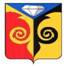 СОВЕТ ДЕПУТАТОВМЕДВЕДЁВСКОГО  СЕЛЬСКОГО ПОСЕЛЕНИЯКусинского муниципального районаЧелябинской области Р Е Ш Е Н И Е«04» августа  2023 г.                                                                           № 16Рассмотрение вопроса об асфальтированиипроезжей части у проходной заводаНа основании Устава Медведёвского сельского поселения, Совет депутатов Медведёвского сельского поселения РЕШАЕТ:Внести в план – график данный участок дороги на асфальтирование на период 2028 – 2032 годов.Настоящее решение вступает в силу с момента его принятия.Председатель Совета депутатов Медведёвского сельского поселения                                         Е.Ю. Костылева